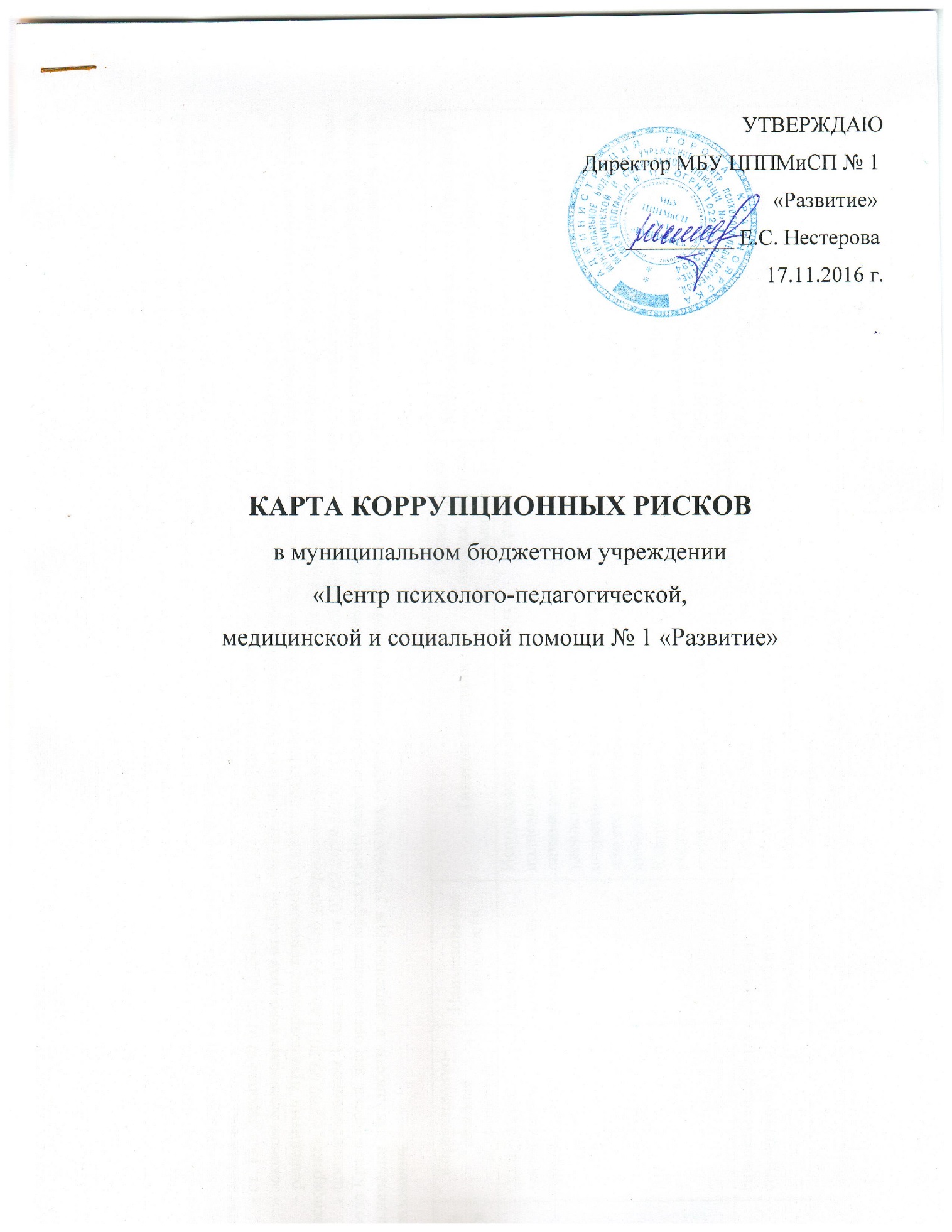 Карта коррупционных рисков в Муниципальном бюджетном учреждении «Центр психолого-педагогической, медицинской и социальной помощи № 1 «Развитие» г. Красноярска (далее – по тексту Центр) разработана в целях реализации положений Национальной стратегии противодействия и организации исполнения Национального плана противодействия коррупции на 01.04.2016 № 147, в соответствии со:- ст. 13.3 Закона РФ от 25.12.2008 г. № 273-ФЗ «О противодействии коррупции»;- Законом Красноярского края от 07.07.2009 № 8-3610 «О противодействии коррупции в Красноярском крае»;- решениями Красноярского городского Совета депутатов от 22.12.2009 № 8-144 «О мерах по противодействию коррупции в городе Красноярске», от 09.09.2014 № 4-64 «Об утверждении муниципальной целевой антикоррупционной программы на 2014-2016 годы»;- постановлением Главы города от 05.02.2009 № 41 «О мерах по противодействию коррупции», руководствуясь ст. 45, 58, 59 Устава города Красноярска, для организации эффективной работы по противодействию коррупции, устранения порождающих ее причин и условий, обеспечения законности в деятельности учреждения, защиты законных интересов граждан от угроз, связанных с коррупцией в сфере образования.Перечень должностей, замещение которых связано с коррупционными рисками деятельности Центра:1. Директор2. Заместитель директора3. Заместитель директора по ХР4. Педагогические работники5. Секретарь№ п/пКоррупционно-опасные полномочияНаименование должностиТиповые ситуацииСтепень риска(низкая, средняя, высокая)Меры по минимизации (устранению)коррупционного риска1.Организация деятельности ЦентраДиректор,заместительдиректораИспользование своих служебных полномочий при решении личных вопросов, связанных с удовлетворением материальных потребностей должностного лица или его родственников либо иной личной заинтересованности. Коррупционные сборы с родителей, (законных представителей) на нужды Центра.СредняяИнформационная открытость Центра. Соблюдение утвержденной антикоррупционной политики Центра. Разъяснение сотрудникам Центра мер ответственности за совершение коррупционных правонарушений. Нормативно-правовое закрепление порядка и процедуры получения добровольных пожертвований от физических лиц в локальном нормативно-правовом акте Центра.2.Принятие на работу сотрудниковДиректор, заместитель директораПредставление не предусмотренных законом преимуществ (протекционизм, семейственность) при поступлении на работу в Центр. Фальсификация документов о квалификации (образовании) принимаемого на работу сотрудника. Трудоустройство сотрудников без фактического выполнения трудовых обязанностей, но с выплатой заработной платы.НизкаяСоблюдение утвержденной антикоррупционной политики Центра.3.Работа со служебной информациейДиректор, заместитель директора, педагогические работники, иной персоналИспользование в личных или групповых интересах информации, полученной при выполнении служебных обязанностей, если такая информация не подлежит официальному распространению. Попытка несанкционированного доступа к информационным ресурсам.СредняяСоблюдение утвержденной антикоррупционной политики Центра. Ознакомление с нормативными документами, регламентирующими вопросы предупреждения и противодействия коррупции в Центре. Разъяснение сотрудникам Центра мер ответственности за совершение коррупционных правонарушений.4.Обращения юридических и физических лицДиректор,заместитель директора, секретарьНарушение установленного порядка рассмотрения обращений граждан и юридических лиц. Требование от физических и юридических лиц информации, предоставление которой не предусмотрено действующим законодательством РФ.СредняяСоблюдение установленного порядка рассмотрения обращений граждан и юридических лиц. Контроль рассмотрения обращений.5.Взаимоотношения с должностными лицами в органах власти и управления, правоохранительнымиорганами и другими организациямиДиректор, заместитель директора, педагогические работники, иной персонал, уполномоченные директором представлять интересы ЦентраДарение подарков и оказание не служебных услуг должностным лицам в органах власти и управления, правоохранительных органах и организациях за исключением символических знаков внимания, протокольных мероприятий. Подкуп контролирующих инстанций.НизкаяСоблюдение утверждений антикоррупционной политики Центра. Ознакомление с нормативными документами, регламентирующими вопросы предупреждения и противодействия коррупции в Центре.6.Принятие решений об использовании бюджетных средств и средств от приносящих доход деятельностиДиректорНецелевое использование бюджетных средств и средств от приносящих доход деятельностиСредняяПривлечение к принятию решений трудового коллектива7.Регистрация материальных ценностей Директор, Заместитель директора по ХРНе своевременная постановка на регистрационный учет материальных ценностей. Умышленно досрочное списание материальных средств и расходных материалов с регистрационного учета. Отсутствие регулярного наличия и сохранения имущества. Использование имущества центра с целью извлечения незаконных доходовСредняяСоздание и работа комиссии по инвентаризации. Организация работы по контролю за наличием и сохранением имущества с участием комиссии по инвентаризации.8.Осуществление закупок, заключение контрактов и других гражданско-правовых договоров на постановку товаров, выполнение работ, оказание услуг для ЦентраДиректор, заместитель директора по ХРРасстановка мнимых приоритетов по предмету, объемам, срокам удовлетворения потребности;  определение объема необходимых средств; необоснованное расширение (ограничение) круга возможных поставщиков; необоснованное расширение (сужение) круга удовлетворяющей потребности продукции; необоснованное расширение (ограничение), упрощение (усложнение) необходимых условий контракта и оговорок относительно их исполнения; необоснованное завышение (занижение) цены объекта закупок; необоснованное усложнение (упрощение) процедур определения поставщика; неприемлемые допуска и отбора поставщика, отсутствие или размытый перечень необходимых критериев допуска и отбора; неадекватный способ выбора размещения заказа по срокам, цене, объему, особенностям объекта закупки, конкурентоспособности и специфики рынка поставщиков; размещение заказа аврально в конце года (квартала); необоснованное затягивание или ускорение процесса осуществления закупок; совершение сделок с нарушением установленного порядка требований закона в личных интересах; заключение договоров без соблюдения установленной процедуры; отказ от проведения мониторинга цен на товары и услуги; предоставление заведомо ложных сведений о проведении мониторинга цен на товары и услуги.СредняяСоблюдение при проведении закупок товаров, работ и услуг для нужд центра требований по заключению договоров с контрагентами в соответствии с федеральными законами.9.Составление, заполнение документов, справок, отчетностиЗаместитель директора. Ответственные лицаИскажение, сокрытие или предоставление заведомо ложных сведений в отчетных документах, а также в выдаваемых гражданам справок.СредняяСистема  визирования документов ответственными лицами. Организация внутреннего контроля за исполнением должностными лицами своих обязанностей, основанного на механизме проверочных мероприятий. Разъяснение ответственным лицам мер ответственности за совершение коррупционных правонарушений.10.Оплата трудаДиректор, заместитель директораОплата рабочего времени не в полном объеме. Оплата рабочего времени в полном объеме в случае, когда сотрудник фактически отсутствовал на рабочем месте. Назначение необоснованных выплат сотрудникам с последующим присвоением должностных средств.СредняяСоздание и работа экспертной комиссии по установлению стимулирующих выплат работникам Центра. Использование средств на оплату труда в строгом соответствии с Положением об оплате труда работников Центра. Разъяснение ответственным лицам мер ответственности за совершение коррупционных правонарушений.11.Проведение аттестации педагогических работниковЗаместитель директораЗавышение результативности трудаСредняяРазъяснение ответственным лицам мер ответственности за совершение коррупционных правонарушений.12.Аттестация обучающихсяЗаместитель директора, педагогические работникиНеобъективность в выставлении баллов, завышение оценочных баллов. Завышение оценочных баллов за вознаграждение или оказание услуг со стороны родителей (законных представителей) детей.СредняяПринятие решения на ПМПк. Организация работы по контролю за деятельностью. педагогических работников.  Рассмотрение динамики развития детей на заседаниях ПМПк. Разъяснение ответственным лицам о мерах ответственности за совершение коррупционных правонарушений. 13.Прием детей в ЦентрДиректор, заместитель директора, педагогические работники (специалисты)Предоставление не предусмотренных регламентом преимуществ (протекционизм) при приеме детей в Центр. Получение оплаты за доступ на ТПМПК, коррекционно-развивающие занятия, психолого-педагогическую консультациюСредняяОбеспечение открытой информации о предоставлении муниципальных услуг Центра.Соблюдение установленного порядка (нормативно-правовых актов) приема детей в Центр.